 Přírodopis – 7. ročník – 6. 4. 2021Ahoj sedmáci. Téma dalšího učiva je  Květenství, opylení a oplození. V učebnici máte toto učivo na str. 76 – 77. Pročtěte si a prohlédněte si obrázky. Opište si zápis a nakreslete si obrázky. Zopakujte si na test, který budeme psát 9. dubna toto učivo: List, květ, květenství, opylení a oplození.Mějte se hezky. PospíšilováZápis:Květenství= seskupení drobných květů do souborů ( zvyšuje se možnost opylení, květenství je nápadnější) Podle větvení stonku s květy dělíme květenství na  JEDNODUCHÁ: hroznovitá  - postranní stonky nepřerůstají hlavní stonek                               -  květy rozkvétají zdola nahoru, od okraje květenství směrem do středu                                             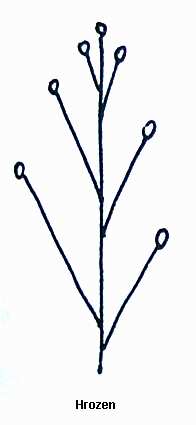 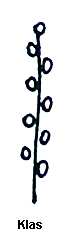 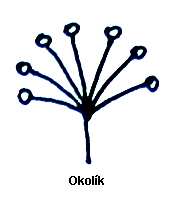 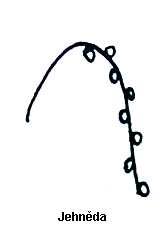 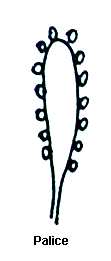 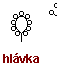 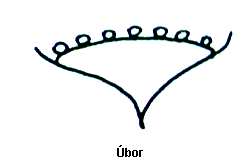 vrcholičnatá  - postranní květní stonky jsou delší než hlavní stonek                      - květy rozkvétají shora dolů nebo od středu k okrajům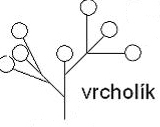 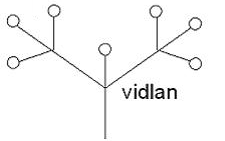 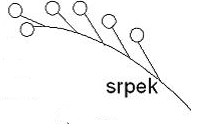 vějířek                                                                                           - vijanna  SLOŽENÁ KVĚTENSTVÍ ( květenství z menších květenství)   hrozen vinné révy = lata                   okolík mrkve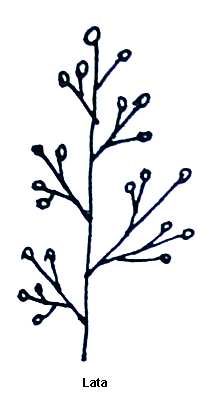 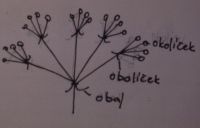 Opylení, oplozeníOpylení= přenos pylového zrna na bliznu pestíkupřenos hmyzem → hmyzosprašné (lákají barvou květu a nektarem)přenos větrem → větrosprašné (kvetou před olistěním, listy brání přenosu pylu, vytváří velké množství pylu)pylová zrna přenesena na bliznu jiné rostliny → cizosprašnostopylení vlastním pylem →samosprašnostOplození = splynutí samčí a samičí pohlavní buňky ve vajíčkupylové zrno na blizně vyklíčí → vzniká pylová láčka → prorůstá dutou čnělkou pestíku → semeníkve špičce láčky jsou uloženy 2 samčí pohlavní buňky (spermatické)dorostením láčky do blízkosti vajíčka → splynutí jedné ze spermatických buněk s vajíčkem – vznik zygoty z oplozeného vajíčka se vyvine semenovaječné obaly se mění na obal semene = osemení